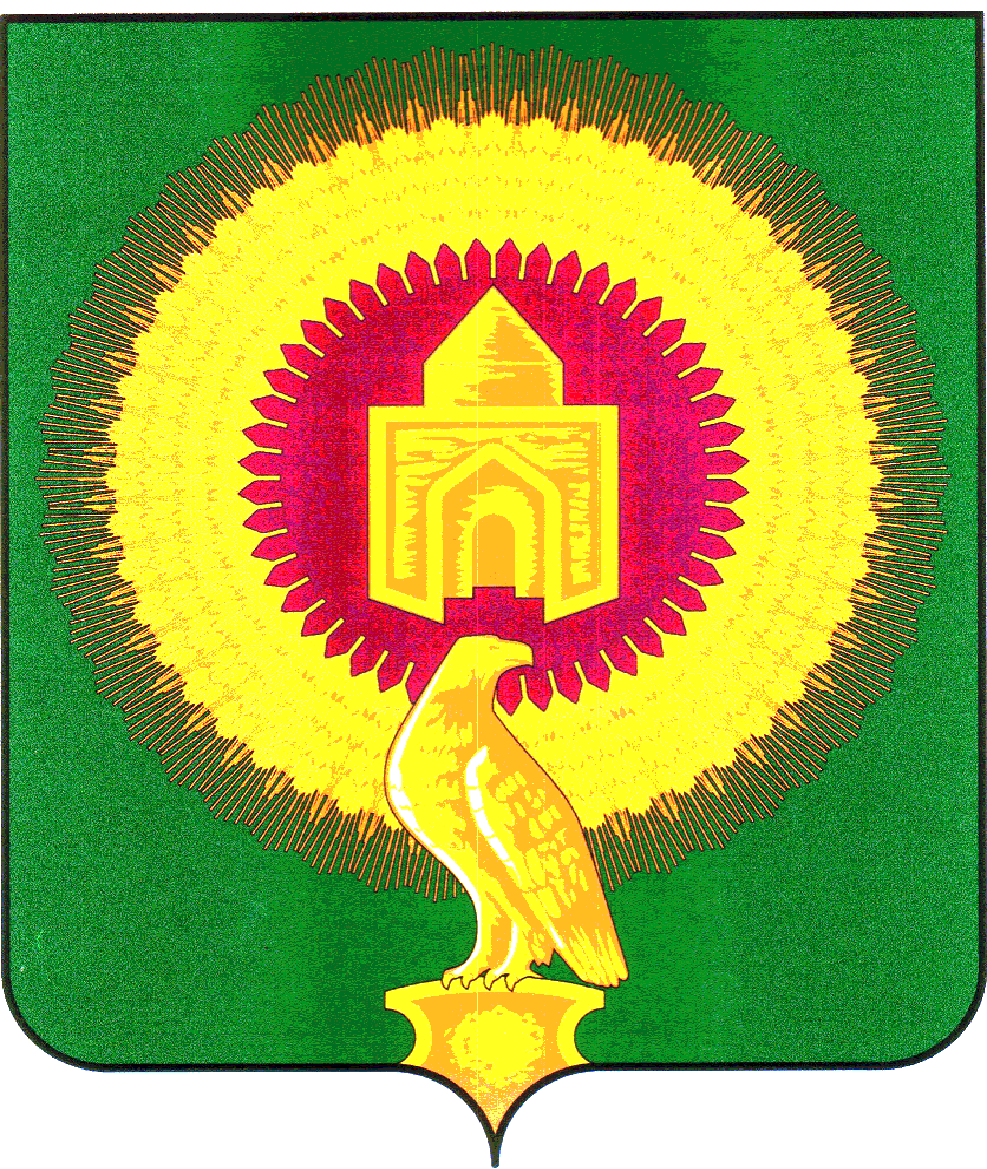 457200 с.Варна, ул.Советская,135, тел. 3-05-03,  E-mail: revotdelvarna@mail.ruУТВЕРЖДАЮ:Председатель  Контрольно-счётной палатыВарненского муниципального района______________С.Г. Колычева                 17 октября 2023г.                                                                                         с.ВарнаЭкспертное заключение №37на проект решения Собрания депутатов Варненского муниципального района «О внесении изменений в Положение об оплате труда муниципальных служащих органов местного самоуправления Варненского муниципальногорайона Челябинской области и порядке формирования фонда оплаты труда указанных лиц»      Финансовая экспертиза проекта Решения «Об утверждении Положения об оплате труда муниципальных служащих органов местного самоуправления Варненского муниципального района Челябинской области и порядке формирования фонда оплаты труда указанных лиц»  проведена в целях обеспечения реализации функций финансового контроля Контрольно-счетной палаты Варненского муниципального района Челябинской области (далее – КСП) на сновании подпункта 7 пункта 1 статьи 8 Положения о КСП, утвержденного  Собранием депутатов Варненского муниципального района от  29.09.2021г. №80, пункта 1.3.4 плана работы КСП на 2023 год, обращения Председателя Собрания депутатов Варненского муниципального района Челябинской области от 12.10.2023г. №113/АК, распоряжения председателя КСП от 12.10.2023г.№63.ОБЩИЕ ПОЛОЖЕНИЯОснование для проведения экспертно-аналитического мероприятия: статья 9 Федерального закона от 07.02.2011 № 6-ФЗ «Об общих принципах организации и деятельности контрольно-счетных органов субъектов Российской Федерации и муниципальных образований», статья 8 Положения о КСП, утвержденного Решением Собрания депутатов Варненского муниципального района от 29.09.2021 года №80;-Приказ Министерства здравоохранения и социального развития Российской Федерации №573 от 19.09.2006г. «О предоставлении социальных гарантий гражданам, допущенным к государственной тайне на постоянной основе, и сотрудникам структурных подразделений по защите государственной тайны»;-результаты контрольного мероприятия «Проверка соблюдения норматива расходов местного бюджета на оплату труда депутатов, выборных должностных лиц местного самоуправления, осуществляющих свои полномочия на постоянной основе и муниципальных служащих (включая начисления на заработную плату) на 2022-2023годы»Цель экспертно-аналитического мероприятия:- определение  соответствия  требований и предмета, изложенных в проекте решения Собрания депутатов Варненского муниципального района Решения «О внесении изменений в Положение об оплате труда муниципальных служащих органов местного самоуправления Варненского муниципального района Челябинской области и порядке формирования фонда оплаты труда указанных лиц» действующим нормативным правовым актам Российской Федерации, муниципального образования Варненский муниципальный район;- осуществление  финансово-экономической  экспертизы  проекта  решения  в  части, касающейся расходных обязательств муниципального образования.  Предмет экспертно-аналитического мероприятия: проект решения Собрания депутатов Варненского муниципального района «О внесении изменений в Положение об оплате  труда муниципальных служащих органов местного самоуправления Варненского муниципального района Челябинской области и порядке формирования фонда оплаты указанных лиц» (далее — проект Решения).   Сроки проведения экспертно-аналитического мероприятия: с «12» по «17» октября 2023 года.Исполнители экспертно-аналитического мероприятия:Председатель  КСП – Колычева С.Г.Результаты экспертно-аналитического мероприятия: Представленный проект Решения разработан в пределах полномочий муниципального образования и его принятие находится в компетенции Собрания депутатов Варненского муниципального района Челябинской области.В Положение об оплате труда муниципальных служащих органов местного самоуправления Варненского муниципального района Челябинской области и порядке формирования фонда оплаты труда указанных лиц, утвержденной Решением №32 от 24.05.2022года, внести следующие изменения:Экспертиза данного проекта Решения проведена на соответствие следующим нормативно-правовым актам:- Трудовой кодекс Российской Федерации;- Федеральный закон от 6 октября 2003 года № 131 ФЗ «Об общих принципах организации местного самоуправления в Российской Федерации»,      - Федеральный закон от 25.12.2008 №273-ФЗ «О противодействии коррупции»;-Федеральный закон от 7 февраля 2011 г. N 6-ФЗ "Об общих принципах организации и деятельности контрольно-счетных органов субъектов Российской Федерации и муниципальных образований"- Закон Челябинской области от 30 мая 2007 года № 144-ЗО "О регулировании муниципальной службы в Челябинской области";- Устав Варненского муниципального района. Принятие данного нормативного акта с внесением изменений в Положение обеспечивает соблюдение норматива расходов местного бюджета.Экспертизой установлено, что Проект Решения отвечает следующим требованиям:- текст проекта Решения изложен кратко, четко и логически последовательно, а используемые в нем термины исключают двоякое толкование;- в проекте Решения указано полное название  нормативно-правового акта, в который вносятся изменения (Положение об оплате труда муниципальных служащих органов местного самоуправления Варненского муниципального района Челябинской области и порядке формирования фонда оплаты труда указанных лиц, утвержденное решением Собрания депутатов № 32 от 24.05.2022 г.);- проектом Решения предусмотрена дата, с  которой вступает в силу данное Решение;-требование об  обнародовании на Информационном стенде и официальном сайте администрации Варненского муниципального района в сети «Интернет» (в соответствие Устава Варненского муниципального района и статьи 47 Федерального закона от 6 октября 2003 г. N 131-ФЗ "Об общих принципах организации местного самоуправления в Российской Федерации").Экспертизой установлено, что в представленном проекте Решения на внесение изменений (дополнений):указана ссылка на результаты контрольного мероприятия «Проверка соблюдения норматива расходов местного бюджета на оплату труда депутатов, выборных должностных лиц местного самоуправления, осуществляющих свои полномочия на постоянной основе и муниципальных служащих (включая начисления на заработную плату) на 2022, 2023годы» в соответствии которого вносятся соответствующие изменения (дополнения);Принятие данного нормативного правового акта потребует дополнительных  расходов местного бюджета с учетом соблюдения нормативов формирования расходов бюджета на оплату труда муниципальных служащих на соответствующий финансовый год, которые ежегодно утверждаются Постановлениями  Правительства Челябинской области.  ВыводыПо результатам рассмотрения проекта Решения Собрания депутатов Варненского муниципального района Челябинской области «Об утверждении Положения об оплате труда муниципальных служащих органов местного самоуправления Варненского муниципального района Челябинской области и порядке формирования фонда оплаты труда указанных лиц» КСП Варненского района считает представленную редакцию дополнений в Положение оплате труда муниципальных служащих органов местного самоуправления Варненского муниципального района Челябинской области и порядке формирования фонда оплаты труда указанных лиц не противоречащими действующему законодательству, нормы и требования изменений в Положение- обоснованными. ПредложенияПроект Решения Собрания депутатов Варненского муниципального района Челябинской области «О внесении изменений в  Положение об оплате труда муниципальных служащих органов местного самоуправления Варненского муниципального района Челябинской области и порядке формирования фонда оплаты труда указанных лиц» рекомендован к принятию в установленном порядке в представленной редакции.Заключение составлено на 6 страницах в 2 экземплярах. Приложения:1. Проект Решения «О внесении изменений в Положение об оплате труда муниципальных служащих органов местного самоуправления Варненского муниципального района Челябинской области и порядке формирования фонда оплаты труда указанных лиц» на 4 листахПредседатель                                                                   С.Г. КолычеваКОНТРОЛЬНО-СЧЕТНАЯ ПАЛАТА ВАРНЕНСКОГО МУНИЦИПАЛЬНОГО РАЙОНА ЧЕЛЯБИНСКОЙ ОБЛАСТИКОНТРОЛЬНО-СЧЕТНАЯ ПАЛАТА ВАРНЕНСКОГО МУНИЦИПАЛЬНОГО РАЙОНА ЧЕЛЯБИНСКОЙ ОБЛАСТИКОНТРОЛЬНО-СЧЕТНАЯ ПАЛАТА ВАРНЕНСКОГО МУНИЦИПАЛЬНОГО РАЙОНА ЧЕЛЯБИНСКОЙ ОБЛАСТИ№Раздела/пункта Решение от 24.05.2022года №34Решение в новой редакции п.12. Раздел IIЕжемесячная процентная надбавка к должностному окладу за работу со сведениями, составляющими государственную тайну, устанавливается в размерах, определенных Правительством Российской Федерации, в зависимости от степени секретности сведений, к которым имеется доступ в установленном порядкеЕжемесячная процентная надбавка к должностному окладу за работу со сведениями, составляющими государственную тайну, и за стаж работы в структурных подразделения по защите государственной тайны, устанавливаются в рамках, определенных Правительством Российской Федерации, в зависимости от степени секретности, к которым имеется доступ в установленном порядке.п.21. Раздел IIПремирование муниципального служащего за выполнение особо важных и сложных заданий производится за счет и в пределах средств фонда оплаты труда муниципальных служащих и выплачивается в размерах и порядке, установленных нормативно-правовым актом представительного органа Варненского муниципального района, с учетом обеспечения задач и функций органа местного самоуправления, исполнения должностного регламентаПремирование муниципального служащего за выполнение особо важных и сложных заданий производится исходя из сложившейся экономии по фонду оплаты труда в пределах доведенного норматива формирования расходов местных бюджетов на оплату труда выборных должностных лиц органов местного самоуправления, осуществляющих свои полномочия на постоянной основе, и муниципальных служащих на текущий финансовый год.п.24. Раздел IIМуниципальным служащим, по решению руководителя, может устанавливаться доплата за совмещение должностей - выполнение работником наряду со своей основной работой, обусловленной трудовым договором, дополнительной работы по другой должности в течение рабочего дня, выполнение наряду со своей основной работы обязанностей временно отсутствующего специалиста. Размер надбавки за совмещение должностей (дополнительный объем работы) устанавливается в размерах от 30 процентов до 70 процентов от денежного содержания замещающего работника.
         Указанные доплаты производятся за счёт общей экономии фонда оплаты труда. Конкретные размеры доплат зависят от фактической переработки рабочего времени, качества работы и наличия средств на оплату труда.Раздел IIIФормирование фонда оплаты труда  муниципальных служащих органов местного самоуправленияФинансирование расходов на оплату труда  муниципальных служащих органов местного самоуправленияп.24. Раздел IIIОплата труда муниципальных служащих производится за счет средств, утвержденных решением представительного органа о бюджете муниципального образования на очередной финансовый год, по фонду оплаты труда органов местного самоуправления муниципального образования.Финансирование расходов на оплату муниципальных служащих в части ставок, содержащихся за счет средств местного бюджета, осуществляется за счет средств бюджета Варненского муниципального района и ограничивается нормативами формирования расходов на оплату труда выборных должностных лиц местного самоуправления, осуществляющих свои полномочия на постоянной основе, и муниципальных служащих, установленных Правительством Челябинской области на соответствующий финансовый годп.25. Раздел IIIПри формировании фонда оплаты труда муниципальных служащих, сверх суммы средств, направляемых для выплаты должностных окладов муниципальных служащих, предусматриваются следующие средства для выплаты (в расчете на год):Нормативы формирования расходов местного бюджета на денежное содержание муниципальных служащих сверх суммы средств, направляемой для выплаты должностных окладов, в расчете на год включают в себя:1)п.25. Раздел IIIЕжемесячной надбавки к должностному окладу за классный чин-в размере 5,7 должностных окладовежемесячной надбавки к должностному окладу за классный чин – в размере 6 должностных окладов;4)п.25. Раздел IIIежемесячной процентной надбавки к должностному окладу за работу со сведениями, составляющими государственную тайну – в размере фактических выплат;ежемесячной процентной надбавки к должностному окладу за работу со сведениями, составляющими государственную тайну, и за стаж работы в структурных подразделения по защите государственной – в размере фактических выплат;п.26. Раздел IIIПри формировании фонда оплаты труда муниципальных служащих предусматриваются средства, направляемые для выплаты должностных окладов и иных ежемесячных и дополнительных выплат, в размерах, предусмотренных Законом Челябинской области «О регулировании муниципальной службы в Челябинской области», иными нормативными правовыми актами Российской Федерации, устанавливающими ежемесячные и иные дополнительные выплаты, настоящим Положением.При формировании фонда оплаты труда муниципальных служащих предусматриваются средства, направляемые для выплаты должностных окладов и иных ежемесячных и дополнительных выплат, в размерах, предусмотренных Законом Челябинской области «О регулировании муниципальной службы в Челябинской области», иными нормативными правовыми актами Российской Федерации, устанавливающими ежемесячные и иные дополнительные выплаты, настоящим Положением.В случае если общий размер норматива годового фонда оплаты труда, рассчитанный по пункту 25 настоящего Положения (далее - норматив ФОТ), окажется меньше норматива формирования расходов местных бюджетов окажется меньше норматива формирования расходов местных бюджетов на оплату труда депутатов, выборных должностных лиц местного самоуправления, осуществляющих свои полномочия на постоянной основе и муниципальных служащих, установленного району Постановлением Правительства Челябинской области на текущий финансовый год, то размер норматива ФОТ может быть увеличен на размер не более 2 (двух) месячных содержаний муниципальных служащих, предусмотренных штатным расписанием органов местного самоуправления муниципального района.п.30. Раздел IIIЭкономия по фонду оплаты труда остается в распоряжении органов местного самоуправления муниципального образования и используется в текущем финансовом году на выплату премий, материальной помощи и иных выплат, предусмотренных муниципальными правовыми актами муниципального образования.  Экономия норматива годового фонда оплаты труда оформляется распоряжением администрации Варненского муниципального района и может быть направлена на выплату дополнительной премии по итогам работы за год муниципальным служащим органов местного самоуправления Варненского муниципального района в размере до 2 (двух) месячных содержаний в конце текущего года.